КАБАРДИНО-БАЛКАРСКИЙ ГОСУДАРСТВЕННЫЙ УНИВЕРСИТЕТ им. Х.М. БЕРБЕКОВАИНСТИТУТ ИНФОРМАТИКИ, ЭЛЕКТРОНИКИ И КОМПЬЮТЕРНЫХ ТЕХНОЛОГИЙНаправление 
09.03.01 - Информатика и вычислительная техникаВступительные экзаменыМатематикаИнформатика и ИКТРусский язык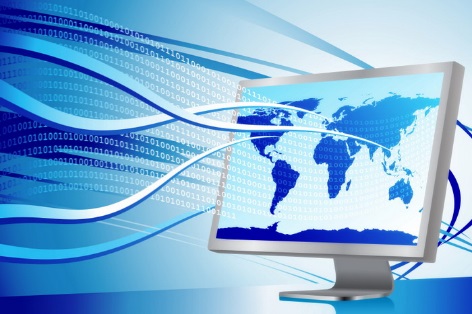 Воскресная школа по подготовке к ЕГЭ по информатике и ИКТНаправление 
09.03.01 - Информатика и вычислительная техникапредусматривает подготовку бакалавров по профилям: Автоматизированные системы обработки информации и управления, Программное обеспечение средств вычислительной техники и автоматизированных систем.Выпускающей кафедрой по направлению подготовки 09.03.01 Информатика и вычислительная техника является кафедра информатики и технологий программирования.Выпускникам, освоившим образовательную программу по направлению 09.03.01 Информатика и вычислительная техника, присваивается квалификация «Бакалавр».Срок получения образования по направлению подготовки 09.03.01 Информатика и вычислительная техника составляет 4 года, включая каникулы, предоставляемые после прохождения государственной итоговой аттестации. 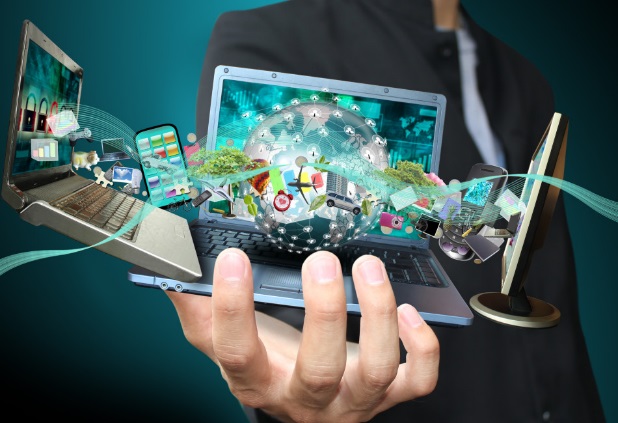 Направление 
09.04.01 - Информатика и вычислительная техникапредусматривает подготовку магистров по магистерской программе «Компьютерное моделирование».Выпускникам, освоившим образовательную программу по направлению 09.04.01 Информатика и вычислительная техника, присваивается квалификация «Магистр».Выпускающей кафедрой по направлению подготовки 09.04.01 Информатика и вычислительная техника является кафедра информатики и технологий программирования.Основная профессиональная образовательная программа по направлению подготовки 09.04.01 Информатика и вычислительная техника реализуется в очной и заочной форме.Срок получения образования по направлению подготовки 09.04.01 Информатика и вычислительная техника составляет 2 года, включая каникулы, предоставляемые после прохождения государственной итоговой аттестации.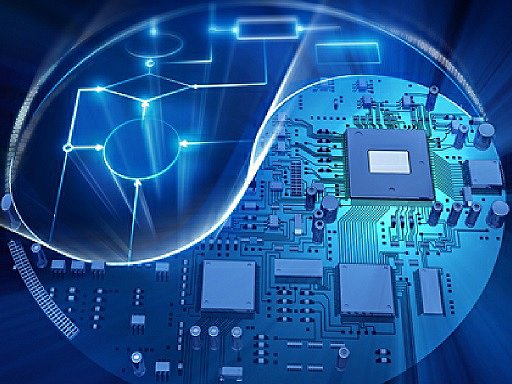 Контактная информация: 8 928 075 2597E-mail: khashirova@mail.ru